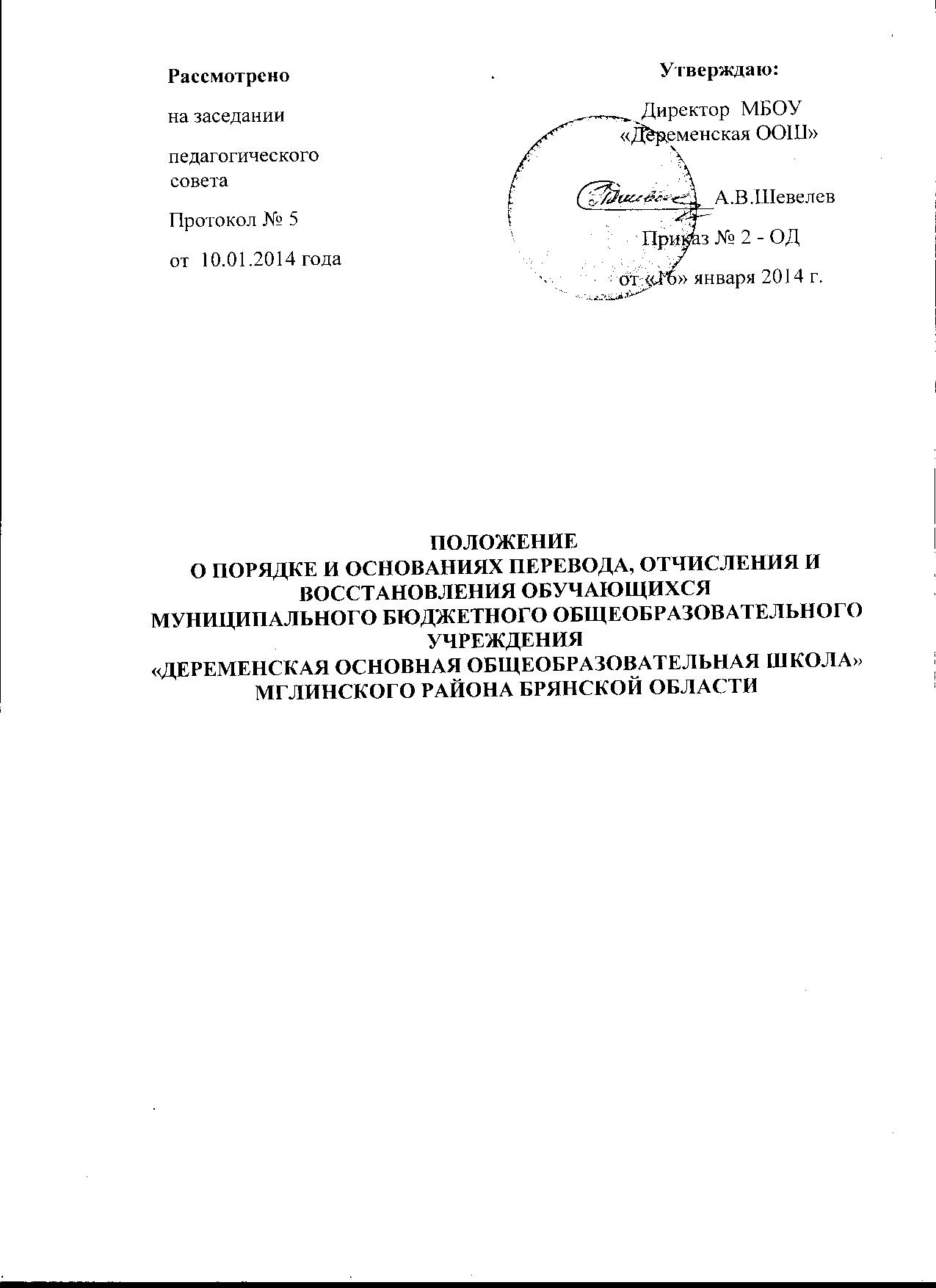 Общие положения.1.1.  Положение о правилах приема, порядке и основаниях перевода, отчисления и восстановления обучающихся (далее – Положение) разработано в соответствии с Конституцией Российской Федерации, Федеральным законом от 29 декабря 2012 г. №273-ФЗ «Об образовании в Российской Федерации» (далее – Федеральный закон), Приказом Министерства образования и науки РФ от 22.01.2014 г. №32 «Об утверждении Порядка приема граждан на обучение по образовательным программам начального общего, основного общего и среднего общего образования», Приказом Министерства образования и науки РФ от 12ю.03.2014 г. № 177 «Об утверждении Порядка и условий осуществления перевода обучающихся из одной организации, осуществляющей образовательную деятельность по образовательным программам начального общего, основного общего и среднего общего образования, в другие организации, осуществляющие образовательную деятельность по образовательным программам соответствующих уровня и направленности», приказом Министерства образования и науки РФ от 15.03.2013 г. № 185 «Об утверждении порядка применения к обучающимся и снятия с обучающихся мер дисциплинарного взыскания», Постановлением Главного государственного санитарного врача РФ от 29 декабря 2010 г. № 189 «Об утверждении СанПиН 2.4.2.2821-10 «Санитарно-эпидемиологические требования к условиям и организации обучения в общеобразовательных учреждениях», Уставом школы.1.2. Настоящее Положение определяет правила приема, порядок и основания перевода, отчисления и восстановления обучающихся муниципального бюджетного общеобразовательного учреждения «Деременская основная общеобразовательная школа» Мглинского района Брянской области (далее – МБОУ «Деременская ООШ»).1.3. Настоящее Положение разработано с целью соблюдения законодательства Российской Федерации в области образования в части приема граждан в МБОУ «Деременская ООШ» и обеспечения их права на получение общего образования.1.4. Правила приема, перевода, отчисления и восстановления обучающихся в части, не урегулированной законодательством об образовании и настоящим Положением, могут определяться иными локальными нормативными актами школы, с которыми школа вустановленном порядке обязана ознакомить поступающего и (или) его родителей (законных представителей).1.5.Настоящее Положение принято на педагогическом совете  МБОУ «Деременская ООШ» и совета родителей (законных представителей) несовершеннолетних обучающихся.1.6. Настоящее Положение обязательно для исполнения всеми обучающимися МБОУ «Деременская ООШ», их родителями (законными представителями), работниками школы.2.Общие правила приема обучающихся на обучение по основным общеобразовательным программам2.1. Правила приема на обучение по образовательным программам начального общего, основного общего, среднего общего образования должны обеспечивать прием всех граждан, которые проживают на территории, закрепленной органами местного самоуправления за школой и имеющих право на получение общего образования соответствующего уровня. Прием обучающихся на конкурсной основе не допускается.2.2. Прием иностранных граждан и лиц без  гражданства,  в  том   числе соотечественников за рубежом, в МБОУ «Деременская ООШ» для обучения по общеобразовательным программам за счет бюджетных ассигнований федерального бюджета, бюджетов субъектов Российской  Федерации  и  местных  бюджетов    осуществляется в соответствии  с   международными   договорами   Российской     Федерации, Федеральным законом от 29 декабря 2012г.  N 273-ФЗ  "Об    образовании в Российской Федерации" и Порядком приема граждан на обучение по образовательным программам начального общего, основного общего и среднего общего образования (утв. приказом Министерства образования и науки РФ от 22.01.2014 г. № 32).2.3. Прием на обучение по основным общеобразовательным программам   за счет  средств  бюджетных  ассигнований  федерального  бюджета,   бюджетов субъектов  Российской  Федерации  и  местных  бюджетов      проводится на общедоступной основе, если иное не предусмотрено Федеральным законом   от 29 декабря 2012 г. N 273-ФЗ  "Об  образовании  в  Российской   Федерации".2.4.Прием на обучение в МБОУ «Деременская ООШ» проводится на принципах равных условий приема для всех поступающих, за исключением лиц, которым в соответствии с Федеральным законом предоставлены особые права (преимущества) при приеме на обучение. При приеме в МБОУ «Деременская ООШ» не допускается ограничения по полу, расе, национальности, языку, происхождению, месту жительства, отношению к религии, убеждений, принадлежности к общественным организациям (объединениям), состоянию здоровья, социальному положению.2.5.В приеме в  МБОУ «Деременская ООШ»может быть отказано  только  по  причине  отсутствия    в ней свободных мест, за исключением случаев, предусмотренных частями  5  и  6 статьи 67 и статьей 88 Федерального закона от 29 декабря 2012г. N 273-ФЗ"Об  образовании  в  Российской  Федерации". В случае отсутствия мест в МБОУ «Деременская ООШ» родители (законные представители) ребенка для решения вопроса о его устройстве в другую общеобразовательную организацию обращаются непосредственно в МУ «Мглинский районный отдел образования».2.6. При приеме на обучение МБОУ «Деременская ООШ»  знакомит поступающего и (или) его родителей (законных представителей) со своим Уставом, с лицензией на осуществление образовательной деятельности, со свидетельством о государственной аккредитации, с образовательными программами и другими документами, регламентирующими организацию и осуществление образовательной деятельности, права и обязанности обучающихся.    Копии выше указанных документов размещаются на информационном стенде и (или) в сети "Интернет" на официальном сайте школы в соответствии с требованиями действующего законодательства.  2.7.Факт ознакомления  родителей (законных представителей) ребенка,  с указанными в п.2.5. документами фиксируется в заявлении о приеме и заверяется личной подписью родителей (законных представителей) ребенка. 2.8.Подписью родителей (законных представителей) ребенка фиксируется также согласие на обработку их персональных данных и персональных данных ребенка в  порядке, установленном законодательством Российской Федерации. 2.9. МБОУ «Деременская ООШ» размещает на информационном стенде и (или) в сети Интернет на официальном сайте школы распорядительный   акт   органа   местного     самоуправления муниципального района о закреплении образовательных организаций  за  конкретными   территориями.2.10.МБОУ «Деременская ООШ» с целью проведения организованного приема граждан в первый класс размещает на информационном стенде, на официальном  сайте  в  сети    "Интернет", в средствах массовой информации (в том числе электронных) информацию: 1) о количестве мест в первых классах не позднее 10 календарных  дней   с момента издания распорядительного акта о закрепленной территории; 2) при наличии  свободных  мест  для  приема  детей,  не     проживающих на закрепленной территории, не позднее 1 июля.2.11. Прием в МБОУ «Деременская ООШ» осуществляется по личному заявлению родителя (законного представителя) ребенка при предъявлении оригинала   документа, удостоверяющего  личность  родителя  (законного  представителя),   либо оригинала документа, удостоверяющего личность иностранного гражданина   и лица без гражданства в Российской Федерации в соответствии со статьей 10 Федерального закона от 25 июля 2002г. N 115-ФЗ  "О  правовом   положении иностранных граждан в Российской Федерации".МБОУ «Деременская ООШ» может  осуществлять  прием  указанного  заявления  в   форме электронного         документа                  с          использованием информационно-телекоммуникационных сетей общего пользования.2.12. В  заявлении  родителями   (законными   представителями)     ребенка  указываются следующие сведения:     а) фамилия, имя, отчество (последнее - при наличии) ребенка;     б) дата и место рождения ребенка;в) фамилия, имя,  отчество  (последнее  -  при  наличии)   родителей (законных представителей) ребенка;     г)  адрес  места  жительства  ребенка,  его  родителей     (законных представителей);     д) контактные телефоны родителей (законных представителей) ребенка.     Примерная форма заявления размещается на информационном стенде и (или) на официальном сайте в сети "Интернет".2.13.  При приеме во второй и последующий классы, в том числе в течение учебного года, родители (законные представители) обучающегося дополнительно представляют личное дело обучающегося, выданное учреждением, в котором он обучался ранее.2.14. При отсутствии личного дела обучающегося школа самостоятельно выявляет уровень образования.2.15. Директор МБОУ «Деременская ООШ» обязан выдать справки - подтверждения вновь прибывшим обучающимся для последующего предъявления в общеобразовательное учреждение, из которого они выбыли.2.16. При  приеме  на  свободные  места  детей,  не    проживающих на закрепленной территории, преимущественным правом обладают дети   граждан, имеющих  право  на  первоочередное  предоставление  места  в   МБОУ «Деременская ООШ»   в соответствии с законодательством  Российской  Федерации  и   нормативными правовыми актами субъектов Российской Федерации.2.17. Дети с  ограниченными  возможностями  здоровья    принимаются на обучение по адаптированной основной общеобразовательной программе только с  согласия  их  родителей  (законных  представителей)  и  на   основании рекомендаций психолого-медико-педагогической комиссии.2.18. Документы, представленные родителями (законными представителями) детей, регистрируются в  журнале  приема  заявлений.  После   регистрации заявления родителям (законным представителям) детей выдается расписка   в получении документов, содержащая  информацию  о  регистрационном   номере заявления о приеме ребенка в МБОУ «Деременская ООШ», о перечне представленных   документов. Расписка заверяется подписью должностного лица,  ответственного   за прием документов, и печатью.2.19. Распорядительные  акты (приказы)  о  приеме  детей  на обучение размещаются на информационном стенде в день их издания. Приказ директора МБОУ «Деременская ООШ» о приеме лица на обучение в школу является основанием возникновения образовательных отношений. Права и обязанности обучающегося, предусмотренные законодательством об образовании и локальными нормативными актами МБОУ «Деременская ООШ», возникают у лица, принятого на обучение, с даты, указанной в приказе о приеме лица на обучение.2.20.  На каждого ребенка, зачисленного в МБОУ «Деременская ООШ», заводится личное дело, в котором хранятся все сданные документы.2.21. Количество классов в МБОУ «Деременская ООШ» определяется в зависимости от числа поданных заявлений граждан и условий, созданных для осуществления образовательного процесса, с учетом санитарных норм, указанных в лицензии. Предельная наполняемость классов устанавливается в количестве 14 обучающихся.2.22. Родители (законные представители) несовершеннолетних обучающихся имеют право получать информацию о всех видах планируемых обследований (психологических, психолого-педагогических) обучающихся, давать согласие на проведение таких обследований или участие в таких обследованиях, отказаться от их проведения или участия в них, получать информацию о результатах проведенных обследований обучающихся.  3. Правила приема в первый класс3.1. Для получения начального общего образования в первый класс МБОУ «Деременская ООШ»  принимаются дети по достижении ими возраста шести лет и шести месяцев, но не позже достижения ими возраста восьми лет. По заявлению родителей (законных представителей) детей Учредитель вправе разрешить прием детей в школу на обучение по образовательным программам начального общего образования в более раннем или более позднем возрасте. 3.2. Обучение детей, не достигших 6 лет 6 месяцев к началу учебного года, проводится с соблюдением всех гигиенических требований об организации обучения детей шестилетнего возраста (СанПиН 2.4.2.2821-10).3.3. Все дети, достигшие школьного возраста, зачисляются в первый класс независимо от уровня их подготовки. Прием детей в первый класс на конкурсной основе не допускается.3.4. Прием в первый класс МБОУ «Деременская ООШ» осуществляется по личному заявлению родителей (законных представителей) ребенка на имя директора школы при предъявлении оригинала документа, удостоверяющего личность родителя (законного представителя). 3.5. В заявлении родителями (законными представителями) ребенка указываются следующие сведения: а) фамилия, имя, отчество (последнее - при наличии) ребенка;     б) дата и место рождения ребенка;в) фамилия, имя,  отчество  (последнее  -  при  наличии)   родителей (законных представителей) ребенка;     г)  адрес  места  жительства  ребенка,  его  родителей     (законных представителей);     д) контактные телефоны родителей (законных представителей) ребенка.3.6. Родители (законные представители) детей, проживающих на закрепленной территории,  для  зачисления  ребенка  в  первый  класс     дополнительно предъявляют оригинал свидетельства  о  рождении  ребенка  или   документ, подтверждающий родство заявителя, свидетельство о регистрации ребенка по месту жительства или по месту пребывания на закрепленной территории   или документ, содержащий сведения о регистрации ребенка по месту   жительства или по месту пребывания на закрепленной территории.3.7. Родители  (законные  представители)  детей,  не       проживающих на закрепленной  территории,  дополнительно  предъявляют     свидетельство о  рождении ребенка.3.8. Родители (законные представители)  детей,  являющихся   иностранными гражданами  или  лицами  без  гражданства,  дополнительно     предъявляют документ, подтверждающий родство заявителя (или законность представления прав ребенка), и документ, подтверждающий право заявителя на пребывание в Российской Федерации. Иностранные  граждане  и  лица  без  гражданства   все     документы представляют на русском языке или вместе с  заверенным  в   установленном порядке переводом на русский язык.3.9. Родители (законные представители) детей имеют право  по   своему усмотрению представлять другие документы.3.10. Требование предоставления других документов в качестве основания для приема детей в МБОУ «Деременская ООШ» не допускается.3.11.Копии предъявляемых при приеме документов хранятся в МБОУ «Деременская ООШ» на   время  обучения ребенка.3.12. Прием заявлений в первый класс для граждан, проживающих на закрепленной территории, начинается не позднее 1 февраля и завершается не позднее 30 июня текущего года.3.13. Зачисление в МБОУ «Деременская ООШ» оформляется распорядительным актом (приказом) МБОУ «Деременская ООШ» в течение 7 рабочих дней после приема документов.3.14. Для  детей,  не  проживающих  на  закрепленной  территории,  прием заявлений в первый класс начинается с 1 июля текущего  года  до   момента заполнения свободных мест, но не позднее 5 сентября текущего года.3.15. Если  прием в первый класс МБОУ «Деременская ООШ» всех детей,  проживающих   на закрепленной территории, закончен, прием  детей,  не  проживающих  на закрепленной территории, осуществляется  ранее 1 июля.3.16. Для удобства родителей  (законных  представителей)  детей   устанавливается  график  приема  документов  в  зависимости   от   адреса регистрации по месту жительства (пребывания).3.17. При приеме в первый класс в течение учебного года, родители (законные представители) обучающегося дополнительно представляют личное дело обучающегося, выданное учреждением, в котором он обучался ранее.4.  Порядок и основания перевода обучающихся в следующий класс4.1. Обучающиеся, успешно освоившие образовательные программы за текущий учебный год, решением педагогического совета школы переводятся в следующий класс.4.2. Решение педагогического совета о переводе обучающихся в следующий класс утверждается приказом директора. В протоколах педсоветов и в приказе о переводе обучающихся в следующий класс  указывается списочный состав обучающихся.4.3. Освоение образовательной программы (за исключением образовательной программы дошкольного образования), в том числе отдельной части или всего объема учебного предмета, курса, дисциплины (модуля) образовательной программы, сопровождается промежуточной аттестацией обучающихся, проводимой в формах, определенных учебным планом, и в порядке, установленном образовательной организацией.4.4. Неудовлетворительные результаты промежуточной аттестации по одному или нескольким учебным предметам, курсам, дисциплинам (модулям)образовательной программы или не прохождение промежуточной аттестации при отсутствии уважительных причин признаются академической задолженностью.4.5. Обучающиеся обязаны ликвидировать академическую задолженность.4.6. Образовательная организация, родители (законные представители) несовершеннолетнего обучающегося, обеспечивающие получение обучающимся общего образования в форме семейного образования, обязаны создать условия обучающемуся для ликвидации академической задолженности и обеспечить контроль за своевременностью ее ликвидации.4.7. Обучающиеся, имеющие академическую задолженность, вправе пройти промежуточную аттестацию по соответствующему учебному предмету, курсу, дисциплине (модулю) не более двух раз в сроки, определяемые организацией, в пределах одного года с момента образования академической задолженности. В указанный период не включаются время болезни обучающегося, нахождение его в академическом отпуске или отпуске по беременности и родам.4.8. Для проведения промежуточной аттестации во второй раз образовательной организацией создается комиссия.4.9. Не допускается взимание платы с обучающихся за прохождение промежуточной аттестации.4.10. Обучающиеся, не прошедшие промежуточной аттестации по уважительным причинам или имеющие академическую задолженность, переводятся в следующий класс, условно.4.11. Обучающиеся по образовательным программам начального общего, основного общего и среднего общего образования, не ликвидировавшие в установленные сроки академической задолженности с момента ее образования, по усмотрению их родителей (законных представителей) оставляются на повторное обучение, переводятся на обучение по адаптированным образовательным программам в соответствии с рекомендациями психолого-медико-педагогической комиссии либо на обучение по индивидуальному учебному плану.4.12. Обучающиеся по образовательным программам начального общего, основного общего и среднего общего образования в форме семейного образования, не ликвидировавшие в установленные сроки академической задолженности, продолжают получать образование в образовательной организации.5. Порядок и основания отчисления и восстановления обучающихся5.1. Основанием для прекращения образовательных отношений является приказ директора школы об отчислении обучающегося из школы.     Если с обучающимся или родителями (законными представителями) несовершеннолетнего обучающегося заключен договор об оказании платных образовательных услуг, при досрочном прекращении образовательных отношений такой договор расторгается на основании приказа директора школы об отчислении обучающегося из школы. 5.2. Права и обязанности обучающегося, предусмотренные законодательством об образовании и локальными нормативными актами школы, прекращаются с даты его отчисления из школы. 5.3. Образовательные отношения прекращаются в связи с отчислением обучающегося из школы: 1) в связи с получением образования (завершением обучения) по соответствующей образовательной программе (- в случае отчисления по данному основанию в связи с завершением обучения по образовательным программам соответствующего уровня общего образования, обучающийся или родители (законные представители) несовершеннолетнего обучающегося имеют право написать заявление о приеме (переводе) для обучения по образовательным программам следующего уровня общего образования в школе в соответствии с настоящим Положением); 2) досрочно по основаниям, установленным пунктом 5.5. настоящего Положения. 5.4. При досрочном прекращении образовательных отношений МБОУ «Деременская ООШ» в трехдневный срок после издания приказа об отчислении обучающегося выдает лицу, отчисленному из школы, справку об обучении или о периоде обучения по образцу, самостоятельно устанавливаемому школой. 5.5. Обучающийся может быть отчислен досрочно в следующих случаях: 1) по инициативе обучающегося или родителей (законных представителей) несовершеннолетнего обучающегося, в том числе в случае перевода обучающегося для продолжения освоения образовательной программы в другую организацию, осуществляющую образовательную деятельность; 2) по обстоятельствам, не зависящим от воли обучающегося или родителей (законных представителей) несовершеннолетнего обучающегося и школы, в том числе в случае ликвидации школы; 3) по инициативе школы:  в случае применения к обучающемуся, достигшему возраста пятнадцати лет, отчисления как меры дисциплинарного взыскания; 4) в иных случаях, предусмотренных действующим законодательством. 5.6. В случае перевода совершеннолетнего обучающегося по его инициативе или несовершеннолетнего обучающегося по инициативе его родителей (законных представителей) из одной организации, осуществляющей образовательную деятельность по образовательным программам начального общего, основного общего и среднего общего образования, в другие организации, осуществляющие образовательную деятельность по образовательным программам соответствующих уровня и направленности, совершеннолетний обучающийся или родители (законные представители) несовершеннолетнего обучающегося:- осуществляют выбор принимающей организации;- обращаются в выбранную организацию с запросом о наличии свободных мест, в том числе с использованием сети Интернет;- при отсутствии свободных мест в выбранной организации обращаются в МУ «Мглинский районный отдел образования»  для определения принимающей организации из числа муниципальных образовательных организаций;- обращаются в МБОУ «Деременская ООШ» с заявлением об отчислении обучающегося в связи с переводом в принимающую организацию. Заявление о переводе может быть направлено в форме электронного документа с использованием сети Интернет.5.7. В заявлении совершеннолетнего обучающегося или родителей (законных представителей) несовершеннолетнего обучающегося об отчислении в порядке перевода в принимающую организацию указываются:а) фамилия, имя, отчество (при наличии) обучающегося;б) дата рождения;в) класс и профиль обучения (при наличии);г) наименование принимающей организации. В случае переезда в другую местность указывается только населенный пункт, субъект Российской Федерации.5.8. На основании заявления совершеннолетнего обучающегося или родителей (законных представителей) несовершеннолетнего обучающегося об отчислении в порядке перевода МБОУ «Деременская ООШ» в трехдневный срок издает распорядительный акт (приказ директора) об отчислении обучающегося в порядке перевода с указанием принимающей организации.5.9. МБОУ «Деременская ООШ» выдает совершеннолетнему обучающемуся или родителям (законным представителям) несовершеннолетнего обучающегося следующие документы:а) личное дело обучающегося;б) документы, содержащие информацию об успеваемости обучающегося в текущем учебном году (выписка из классного журнала с текущими отметками и результатами промежуточной аттестации), заверенные печатью и подписью руководителя (уполномоченного им лица).5.10. Требование предоставления других документов в качестве основания для зачисления обучающихся в принимающую организацию в связи с переводом из МБОУ «Деременская ООШ»  не допускается.5.11. Указанные в пункте 5.10. настоящего Положения документы представляются совершеннолетним обучающимся или родителями (законными представителями) несовершеннолетнего обучающегося в принимающую организацию вместе с заявлением о зачислении обучающегося в указанную организацию в порядке перевода из исходной организации и предъявлением оригинала документа, удостоверяющего личность совершеннолетнего обучающегося или родителя (законного представителя) несовершеннолетнего обучающегося.5.12. Зачисление обучающегося в принимающую организацию в порядке перевода оформляется распорядительным актом руководителя принимающей организации (уполномоченного им лица) в течение трех рабочих дней после приема заявления и документов, указанных в пункте 5.10.  настоящего Положения, с указанием даты зачисления и класса.5.13. Принимающая организация при зачислении обучающегося, отчисленного из МБОУ «Деременская ООШ», в течение двух рабочих дней с даты издания распорядительного акта о зачислении обучающегося в порядке перевода письменно уведомляет МБОУ «Деременская ООШ» о номере и дате распорядительного акта о зачислении обучающегося в принимающую организацию.5.14. За неисполнение или нарушение Устава МБОУ «Деременская ООШ», правил внутреннего распорядка обучающихся и иных локальных нормативных актов по вопросам организации и осуществления образовательной деятельности к обучающимся могут быть применены меры дисциплинарного взыскания - замечание, выговор, отчисление из школы. Условия и процедура применения мер дисциплинарного взыскания определяются отдельным  локальным актом  МБОУ «Деременская ООШ».5.15. По решению МБОУ «Деременская ООШ» за неоднократное совершение дисциплинарных проступков, предусмотренных пунктом 5.14. настоящего Положения, допускается применение отчисления несовершеннолетнего обучающегося, достигшего возраста пятнадцати лет, из школы как меры дисциплинарного взыскания. Отчисление несовершеннолетнего обучающегося применяется, если иные меры дисциплинарного взыскания и меры педагогического воздействия не дали результата и дальнейшее его пребывание в школе оказывает отрицательное влияние на других обучающихся, нарушает их права и права работников организации, осуществляющей образовательную деятельность, а также нормальное функционирование МБОУ «Деременская ООШ». Отчисление несовершеннолетнего обучающегося как мера дисциплинарного взыскания не применяется, если сроки ранее примененных к обучающемуся мер дисциплинарного взыскания истекли и (или) меры дисциплинарного взыскания сняты в установленном порядке.5.16. Меры дисциплинарного взыскания не применяются к обучающимся по образовательным программам дошкольного и начального общего образования, а также к обучающимся с ограниченными возможностями здоровья (с задержкой психического развития и различными формами умственной отсталости). Не допускается применение мер дисциплинарного взыскания к обучающимся во время их болезни, каникул.5.17. Решение об отчислении несовершеннолетнего обучающегося, достигшего возраста пятнадцати лет и не получившего основного общего образования, как мера дисциплинарного взыскания принимается с учетом мнения его родителей (законных представителей) и с согласия комиссии по делам несовершеннолетних и защите их прав. Решение об отчислении детей-сирот и детей, оставшихся без попечения родителей, принимается с согласия комиссии по делам несовершеннолетних и защите их прав и органа опеки и попечительства. 5.18. МБОУ «Деременская ООШ» незамедлительно обязана проинформировать об отчислении несовершеннолетнего обучающегося в качестве меры дисциплинарного взыскания родителей (законных представителей) обучающегося и орган местного самоуправления, осуществляющий управление в сфере образования – МУ «Мглинский РОО. Орган местного самоуправления, осуществляющий управление в сфере образования, и родители (законные представители) несовершеннолетнего обучающегося, отчисленного из МБОУ «Деременская ООШ», не позднее чем в месячный срок принимают меры, обеспечивающие получение несовершеннолетним общего образования.5.19. Применение к обучающемуся меры дисциплинарного взыскания оформляется приказом директора МБОУ «Деременская ООШ», который доводится до обучающегося, родителей (законных представителей) несовершеннолетнего обучающегося под роспись в течение трех учебных дней со дня его издания, не считая времени отсутствия обучающегося в МБОУ «Деременская ООШ». Отказ обучающегося, родителей (законных представителей) несовершеннолетнего обучающегося ознакомиться с указанным приказом (распоряжением) под роспись оформляется соответствующим актом.5.20. В целях защиты своих прав и для урегулирования разногласий по вопросам приема, перевода, отчисления обучающегося, применения локальных нормативных актов обучающийся, родители (законные представители) несовершеннолетнего обучающегося вправе обратиться в комиссию по урегулированию споров между участниками образовательных отношений, в том числе обжаловать меры дисциплинарного взыскания и их применение к обучающемуся.5.21. Обучающийся, отчисленный по инициативе МБОУ «Деременская ООШ», может быть восстановлен школой по решению комиссии по урегулированию споров между участниками образовательных отношений, в случае установления комиссией факта нарушения школой прав обучающегося при отчислении. 5.22. По согласию родителей (законных представителей) несовершеннолетнего обучающегося, комиссии по делам несовершеннолетних и защите их прав и органа местного самоуправления, осуществляющего управление в сфере образования, обучающийся, достигший возраста пятнадцати лет, может оставить школу до получения основного общего образования. Комиссия по делам несовершеннолетних и защите их прав совместно с родителями (законными представителями) несовершеннолетнего, оставившего общеобразовательное учреждение до получения основного общего образования, и органом местного самоуправления в месячный срок принимают меры, обеспечивающие трудоустройство этого несовершеннолетнего и продолжение освоения им образовательной программы основного общего образования по иной форме обучения. 